Campus de Puerto Real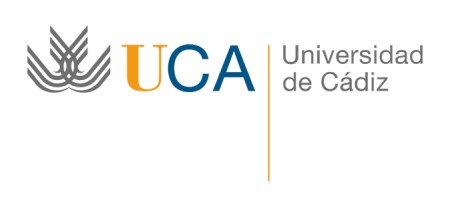 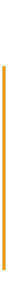 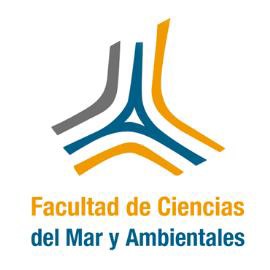 11510 Puerto Real (Cádiz) Tlf.956016041 decanato.ccmar@uca.eshttp://www.uca.es/ccmaryambientales/Fechas Entrega y Defensa de los TFG.Convocatorias Diciembre 2017 y Febrero 2018 La Comisión de Trabajos Fin de Grado ha aprobado las fechas de entrega y defensa de los TFG de las próximas convocatorias de Diciembre 2017 y Febrero de 2018.Convocatoria de DiciembreAl igual que en el curso anterior, se proponen dos fechas diferentes para la convocatoria extraordinaria de Diciembre:	Para aquellos alumnos que no tengan que examinarse de ninguna asignatura en la convocatoria de diciembre: Entrega de la memoria el LUNES 20 de noviembre, y defensa el viernes 1 de diciembre. Esta fecha está indicada para los alumnos que necesitan tramitar el título antes de mediados de diciembre, pero no es excluyente en ningún caso.	Para aquellos alumnos que tengan que examinarse en la convocatoria extraordinaria de diciembre de otra/as asignaturas: Entrega el viernes 1 de diciembre, y defensa el jueves 14 y viernes 15 de diciembre de 2017.Convocatoria de Febrero	Fecha máxima de entrega:  viernes 9 de febrero de 2017	Fecha de defensa:  jueves 22 y viernes 23 de febrero de 2018